SLJ 9. ab skupina Kavčič 17. marecPreglej rešitve za 16. marec.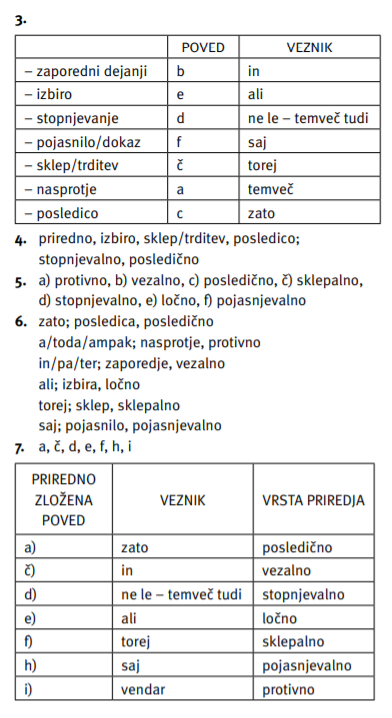 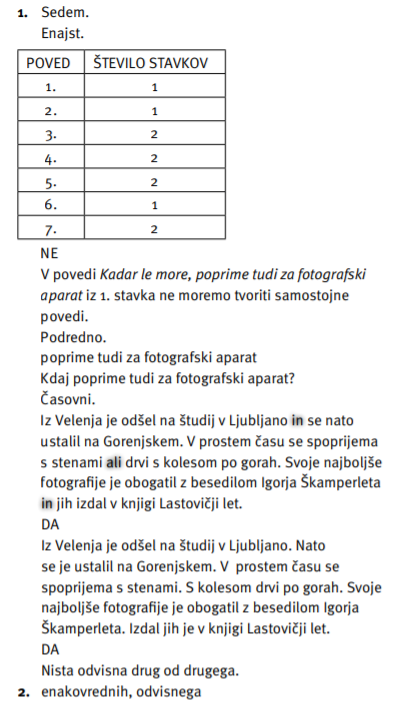 Reši naloge v delovnem zvezku 6/1—11. Jutri boš preveril rešitve.